Not Just Devices and Apps:Invest in People
 Using Technology To Stay Digitally ConnectedLook for community partners—like the local library or adult education centers—that can help facilitate a family night where parents can sign up for a texting service or email account, get help finding local Internet access sites, and learn about other services that can help them take advantage of tech-related school services.Digital storytelling, using one of several free apps that allow children to draw, import photos, and record audio or video to create storiesNotes of Gratitude: text message, email, voice messageUse apps for community building and networking Provide a “nugget of knowledge” electronic newsletter and video for modeling and practice of new informationVirtual Parent cafes Virtual Learning Parties Virtual Game Shows Virtual PlayNetflix Zoom Movie Night (by classrooms, by program sites, cluster family childcare providers)Family-Community Scavenger Hunts Parent-child interactive, hands-on, parties promote positive parent–child relationships & family to family networkingFamily Engagement idea of the month in the monthly newsletter
New media to connect in creative ways Find real stories from different types of families (intergenerational, single, blended, kinship, ages of children) about what is helpful and what are the road blocks and immediately share that information back out using social media in new and creative ways 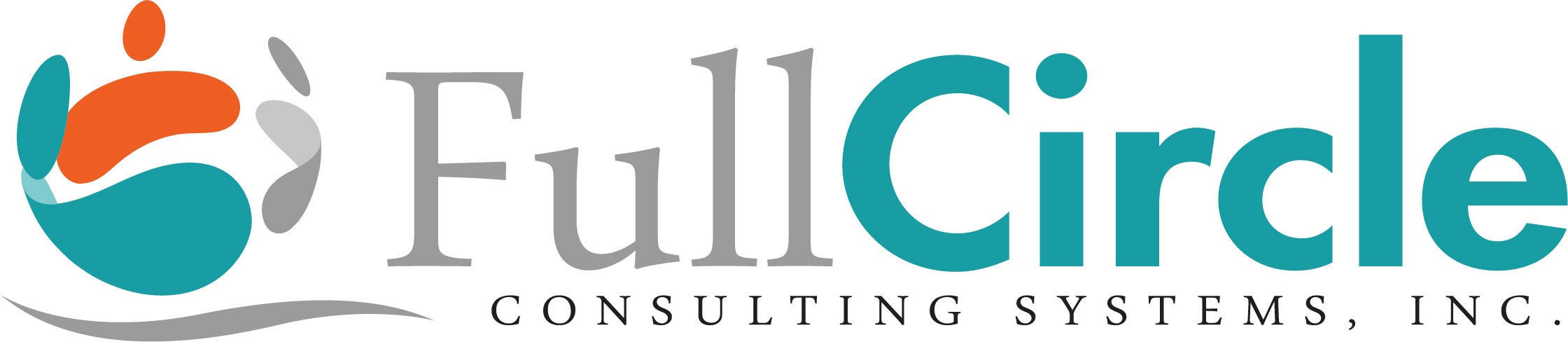 